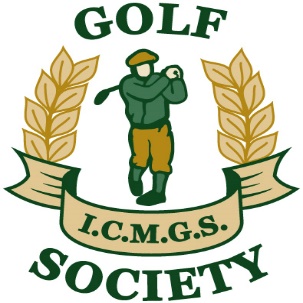                                  RESULTS Event:      Willow Valley  ...   October 3, 2020 Sponsors:  Peter and Sheelagh Byrne and Declan Kidd         ________________________________________________Overall Winner:    Doug Cussons      45 Points  Flight “A” Winner:   Mick Toner                 43 PointsFlight “B” Winner:  Tom Mulvany              37 Points Flight “C” Winner:  Jimmy Fay                  37 Points Low Gross:              Martin Dullea              79 Strokes 	           Best Front Nine:          Jim Gilchrist                22 Points  Best Back Nine:          George Caddoo           22 Points  Nearest The Pin – 5th:      Chris Harkness (G)     Nearest The Pin – 13th:    Tied:  Pat Murray   and   Tom Mulvany     Nearest The Pin – 15th:     Lucas Brinkhof (G)      Nearest The Pin – 17th:    Randy Gehlen (G)      Money Hole        – 8th:      Kevin Barry        